Directorio de Agencias de PRDirectorio de Municipios de PRDirectorio de Agencias Federales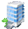 Oficina CentralDirección PostalTeléfonos / FaxHorario de ServicioCalle Olimpo, Esq. Axtmayer,		Edificio Anexo, Piso 4Miramar, San Juan, PR		Box 9020192San Juan, PR 00Tel.: (787) 729-2121Tel.: (787) 729-2141Tel Audio Impedido: No DisponibleFax: (787) 729-2261Lunes a viernes8:00am a 4:00pmEjecutivo:Heriberto Luna de los SantosCerca de:Web:http://www.sijc.gobierno.pr Sombrilla:Departamento de Justicia Mapa:Ruta AMA:A5, B8, M3Parada TU:Sagrado Corazón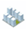 Oficinas de Servicio a través de Puerto RicoOficinas de Servicio a través de Puerto RicoOficinas de Servicio a través de Puerto RicoOficinas de Servicio a través de Puerto RicoDirección Física Dirección PostalTeléfonos / Fax Horario de ServicioN/A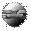 Otros Enlaces